ЗАКОНПСКОВСКОЙ ОБЛАСТИО ЛЬГОТАХ ПО НАЛОГУ НА ИМУЩЕСТВО ОРГАНИЗАЦИЙ ИТРАНСПОРТНОМУ НАЛОГУ НА ТЕРРИТОРИИ ПСКОВСКОЙ ОБЛАСТИПринят областным Собранием депутатов 26 ноября 2020 годаНастоящим Законом в соответствии с Налоговым кодексом Российской Федерации устанавливаются на территории Псковской области льготы по налогу на имущество организаций и транспортному налогу.Статья 1. Основные понятия, используемые в настоящем ЗаконеВ настоящем Законе используются основные понятия, установленные Налоговым кодексом Российской Федерации, федеральными законами и иными нормативными правовыми актами Российской Федерации.Статья 2. Льготы по налогу на имущество организаций1. Установить льготы по налогу на имущество организаций:1) освободить от уплаты налога на имущество организаций:а) организации в отношении имущества, используемого (предназначенного) исключительно для отдыха или оздоровления детей в возрасте до 18 лет;б) организации народных художественных промыслов в отношении имущества, используемого для производства и реализации изделий народных художественных промыслов;в) организации в отношении объектов внешнего благоустройства населенных пунктов;г) организации для детей-сирот и детей, оставшихся без попечения родителей, осуществляющие образовательную деятельность, являющиеся некоммерческими организациями и расположенные на территории Псковской области, за исключением бюджетных и казенных учреждений;д) медицинские организации, оказывающие первичную медико-санитарную помощь и включенные в реестр медицинских организаций, участвующих в реализации территориальной программы обязательного медицинского страхования Псковской области, в налоговом периоде, за который исчислен налог на имущество организаций;(пп. "д" в ред. Закона Псковской области от 03.11.2022 N 2296-ОЗ)е) социально ориентированные некоммерческие организации, включенные в реестр социально ориентированных некоммерческих организаций, которые с 2017 года являются получателями грантов Президента Российской Федерации (по результатам конкурсов, проведенных Фондом - оператором президентских грантов по развитию гражданского общества), получателями субсидий и грантов в рамках программ, реализуемых федеральными исполнительными органами, получателями субсидий и грантов в рамках программ, реализуемых исполнительными органами Псковской области, органами местного самоуправления муниципальных образований Псковской области, исполнителями общественно полезных услуг, поставщиками социальных услуг;(в ред. Закона Псковской области от 03.11.2022 N 2296-ОЗ)ж) организации на налоговые периоды 2022 - 2026 годов в отношении объектов газораспределительных систем, построенных в рамках реализации мероприятий пункта 9 приложения N 3, приложения N 8 и приложения N 13 Региональной программы газификации Псковской области на 2017 - 2026 годы, утвержденной указом Губернатора Псковской области от 30.11.2016 N 75-УГ;(пп. "ж" введен Законом Псковской области от 31.03.2022 N 2247-ОЗ; в ред. Закона Псковской области от 03.11.2022 N 2296-ОЗ)2) уменьшить сумму налога на имущество организаций на 50 процентов:а) организациям потребительской кооперации, осуществляющим свою деятельность в соответствии с Законом Российской Федерации от 19.06.1992 N 3085-1 "О потребительской кооперации (потребительских обществах, их союзах) в Российской Федерации";б) организациям почтовой связи, оказывающим услуги почтовой связи общего пользования в малонаселенных и отдаленных населенных пунктах Псковской области, при условии, что разница между суммой налога за налоговый период, исчисленной без учета применения предусмотренной настоящим подпунктом налоговой льготы, и суммой налога за налоговый период, исчисленной с учетом применения предусмотренной настоящим подпунктом налоговой льготы, не превышает сумму финансовых средств, направленных в налоговом периоде на финансирование работ по текущему или капитальному ремонту, реконструкции, модернизации, техническому перевооружению объектов почтовой связи, расположенных в малонаселенных и отдаленных населенных пунктах Псковской области. Под налоговым периодом в настоящем подпункте понимается налоговый период, в котором осуществлены работы по текущему или капитальному ремонту, реконструкции, модернизации, техническому перевооружению объектов почтовой связи, расположенных в малонаселенных и отдаленных населенных пунктах Псковской области;3) налогоплательщикам, применяющим специальный налоговый режим, уменьшить сумму налога на имущество организаций на сумму денежных средств, исчисленную как произведение налоговой ставки на величину кадастровой стоимости 100 кв. метров площади объекта недвижимого имущества, указанного в подпунктах 1, 3 пункта 1 статьи 1.1 Закона Псковской области от 25.11.2003 N 316-ОЗ "О налоге на имущество организаций", в отношении одного объекта недвижимого имущества по выбору такого налогоплательщика. В случае если при применении данной налоговой льготы сумма налога на имущество организаций принимает отрицательное значение, то налог на имущество организаций в отношении такого объекта недвижимого имущества не уплачивается.В случае если налогоплательщик, имеющий право на налоговую льготу, не уведомил налоговый орган о выбранном объекте налогообложения, налоговая льгота предоставляется в отношении одного объекта налогообложения с максимальной исчисленной суммой налога;(п. 3 введен Законом Псковской области от 30.11.2021 N 2216-ОЗ)4) уменьшить сумму налога на имущество организаций на 13 процентов в отношении имущества организаций, используемого для осуществления следующих видов экономической деятельности:а) "Сельское, лесное хозяйство, охота, рыболовство и рыбоводство" (раздел A Общероссийского классификатора видов экономической деятельности (ОКВЭД2) ОК 029-2014 (КДЕС Ред. 2) (далее - ОКВЭД2);б) "Добыча полезных ископаемых" (раздел B ОКВЭД2);в) "Обрабатывающие производства" (раздел C ОКВЭД2);г) "Обеспечение электрической энергией, газом и паром; кондиционирование воздуха" (раздел D ОКВЭД2);д) "Образование" (раздел P ОКВЭД2);е) "Деятельность в области здравоохранения и социальных услуг" (раздел Q ОКВЭД2);ж) "Деятельность в области культуры, спорта, организации досуга и развлечений" (раздел R ОКВЭД2);(п. 4 введен Законом Псковской области от 03.11.2022 N 2296-ОЗ)5) уменьшить сумму налога на имущество организаций на 77 процентов в отношении помещений, расположенных в административно-деловых центрах или торговых центрах (комплексах) общей площадью свыше 1000 кв. метров, налоговая база в отношении которых определяется как кадастровая стоимость, используемых для осуществления вида экономической деятельности "Обрабатывающие производства" (раздел C ОКВЭД2), в течение всего налогового периода, за который исчислен налог.(п. 5 введен Законом Псковской области от 03.11.2022 N 2296-ОЗ)2. Налоговые льготы, предусмотренные пунктами 1, 2 и 4 части 1 настоящей статьи, не распространяются на объекты недвижимого имущества, в отношении которых налоговая база определяется как кадастровая стоимость, и на объекты недвижимого имущества, сданные в аренду.(в ред. законов Псковской области от 30.11.2021 N 2216-ОЗ, от 03.11.2022 N 2296-ОЗ)3. Перечень малонаселенных и отдаленных населенных пунктов Псковской области для применения налоговой льготы, предусмотренной подпунктом "б" пункта 2 части 1 настоящей статьи, устанавливается актом Правительства Псковской области.(в ред. Закона Псковской области от 03.11.2022 N 2296-ОЗ)При использовании налоговой льготы, предусмотренной подпунктом "б" пункта 2 части 1 настоящей статьи, налогоплательщик одновременно с представлением налоговой декларации по налогу на имущество организаций по итогам налогового периода обязан представить в налоговый орган расчет суммы финансовых средств, направленных в налоговом периоде на финансирование работ по текущему или капитальному ремонту, реконструкции, модернизации, техническому перевооружению объектов почтовой связи, расположенных в малонаселенных и отдаленных населенных пунктах Псковской области, по форме, установленной актом Правительства Псковской области.(в ред. Закона Псковской области от 03.11.2022 N 2296-ОЗ)4. Налогоплательщики - российские организации, имеющие право на получение налоговых льгот, предусмотренных пунктами 3, 5 части 1 настоящей статьи, представляют в налоговый орган по своему выбору заявление о предоставлении налоговой льготы в соответствии с пунктом 8 статьи 382 Налогового кодекса Российской Федерации.(в ред. Закона Псковской области от 03.11.2022 N 2296-ОЗ)В случае если налогоплательщик - российская организация, имеющий право на получение налоговой льготы, предусмотренной пунктом 3 или 5 части 1 настоящей статьи, не представил в налоговый орган заявление о предоставлении налоговой льготы или не сообщил об отказе от применения налоговой льготы, налоговая льгота предоставляется на основании сведений, полученных налоговым органом в соответствии с Налоговым кодексом Российской Федерации и другими федеральными законами, начиная с налогового периода, в котором у налогоплательщика - российской организации возникло право на налоговую льготу.(в ред. Закона Псковской области от 03.11.2022 N 2296-ОЗ)(ч. 4 введена Законом Псковской области от 30.11.2021 N 2216-ОЗ)Статья 3. Льготы по транспортному налогу1. Установить льготы по транспортному налогу:1) освободить от уплаты транспортного налога:а) участников Великой Отечественной войны за одно транспортное средство с мощностью двигателя до 150 лошадиных сил (до 110,33 кВт) включительно;б) инвалидов I и II групп за одно транспортное средство с мощностью двигателя до 100 лошадиных сил (до 73,55 кВт) включительно;в) одного из родителей (усыновителей), опекуна (попечителя), имеющего ребенка-инвалида в составе семьи, среднедушевой доход которой за налоговый период, за который исчислен транспортный налог, не превышает величину прожиточного минимума на душу населения, установленную в Псковской области на налоговый период, за который исчислен транспортный налог, за одно из следующих транспортных средств:(в ред. Закона Псковской области от 30.11.2021 N 2216-ОЗ)легковой автомобиль с мощностью двигателя до 150 лошадиных сил (до 110,33 кВт) включительно;грузовой автомобиль с мощностью двигателя до 150 лошадиных сил (до 110,33 кВт) включительно;автобус с мощностью двигателя до 200 лошадиных сил (до 147,1 кВт) включительно;г) одного из родителей (усыновителей), опекуна (попечителя), имеющего трех и более детей в возрасте до 18 лет в составе семьи, среднедушевой доход которой за налоговый период, за который исчислен транспортный налог, не превышает величину прожиточного минимума на душу населения, установленную в Псковской области на налоговый период, за который исчислен транспортный налог, за одно из следующих транспортных средств:(в ред. Закона Псковской области от 30.11.2021 N 2216-ОЗ)легковой автомобиль с мощностью двигателя до 200 лошадиных сил (до 147,1 кВт) включительно;грузовой автомобиль с мощностью двигателя до 200 лошадиных сил (до 147,1 кВт) включительно;автобус с мощностью двигателя до 200 лошадиных сил (до 147,1 кВт) включительно;д) граждан - владельцев легковых автомобилей на период прохождения ими военной службы по призыву за одно транспортное средство с мощностью двигателя до 150 лошадиных сил (до 110,33 кВт) включительно;е) организации, осуществляющие регулярные перевозки пассажиров и багажа автомобильным транспортом (далее - регулярные перевозки) по муниципальным маршрутам регулярных перевозок, межмуниципальным маршрутам регулярных перевозок, в отношении автобусов;(в ред. Закона Псковской области от 25.06.2021 N 2194-ОЗ)ж) индивидуальных предпринимателей, осуществляющих регулярные перевозки по муниципальным маршрутам регулярных перевозок, межмуниципальным маршрутам регулярных перевозок, в отношении автобусов;(в ред. Закона Псковской области от 25.06.2021 N 2194-ОЗ)з) граждан, призванных на военную службу по мобилизации в Вооруженные Силы Российской Федерации (далее - мобилизованные граждане), или их супругов за один легковой автомобиль за налоговый период 2021 года, а также мобилизованных граждан, принимающих (принимавших) участие в специальной военной операции, или их супругов за один легковой автомобиль за налоговый период 2022 года;(пп. "з" в ред. Закона Псковской области от 31.01.2023 N 2339-ОЗ)и) военнослужащих (за исключением мобилизованных граждан), проходящих (проходивших) военную службу в Вооруженных Силах Российской Федерации по контракту и принимающих (принимавших) участие в специальной военной операции, или их супругов за один легковой автомобиль за налоговые периоды 2021 и 2022 годов;(пп. "и" в ред. Закона Псковской области от 31.01.2023 N 2339-ОЗ)к) военнослужащих, проходящих службу в органах федеральной службы безопасности, дислоцированных на территории Псковской области (далее - военнослужащие ФСБ), и принимавших участие в специальной военной операции в 2022 году, или их супругов за один легковой автомобиль за налоговый период 2021 года, а также военнослужащих ФСБ, принимающих (принимавших) участие в специальной военной операции в 2023 году, или их супругов за один легковой автомобиль за налоговый период 2022 года; военнослужащих, проходящих службу в Управлении Федеральной службы войск национальной гвардии Российской Федерации по Псковской области, лиц, проходящих службу в Управлении Федеральной службы войск национальной гвардии Российской Федерации по Псковской области, которые имеют специальное звание полиции (далее - сотрудники Росгвардии), и принимавших участие в специальной военной операции в 2022 году, или их супругов за один легковой автомобиль за налоговый период 2021 года, а также сотрудников Росгвардии, принимающих (принимавших) участие в специальной военной операции в 2023 году, или их супругов за один легковой автомобиль за налоговый период 2022 года;(пп. "к" введен Законом Псковской области от 31.01.2023 N 2339-ОЗ; в ред. Закона Псковской области от 19.07.2023 N 2401-ОЗ)л) утратил силу. - Закон Псковской области от 19.07.2023 N 2401-ОЗ;м) сотрудников органов внутренних дел, проходящих службу в Управлении Министерства внутренних дел Российской Федерации по Псковской области, в подчиненных Управлению Министерства внутренних дел Российской Федерации по Псковской области органах, которым присвоено специальное звание в соответствии с Федеральным законом от 30.11.2011 N 342-ФЗ "О службе в органах внутренних дел Российской Федерации и внесении изменений в отдельные законодательные акты Российской Федерации" (далее - сотрудники ОВД), и принимавших участие в специальной военной операции в 2022 году, или их супругов за один легковой автомобиль за налоговый период 2021 года, а также сотрудников ОВД, принимающих (принимавших) участие в специальной военной операции в 2023 году, или их супругов за один легковой автомобиль за налоговый период 2022 года;(пп. "м" введен Законом Псковской области от 31.01.2023 N 2339-ОЗ)н) сотрудников уголовно-исполнительной системы, проходящих службу в Управлении Федеральной службы исполнения наказаний по Псковской области по должностям, по которым предусмотрено присвоение специального звания, которым присвоено специальное звание в соответствии с Федеральным законом от 19.07.2018 N 197-ФЗ "О службе в уголовно-исполнительной системе Российской Федерации и о внесении изменений в Закон Российской Федерации "Об учреждениях и органах, исполняющих уголовные наказания в виде лишения свободы" (далее - сотрудники УИС), и принимавших участие в специальной военной операции в 2022 году, или их супругов за один легковой автомобиль за налоговый период 2021 года, а также сотрудников УИС, принимающих (принимавших) участие в специальной военной операции в 2023 году, или их супругов за один легковой автомобиль за налоговый период 2022 года;(пп. "н" введен Законом Псковской области от 31.01.2023 N 2339-ОЗ)о) женщин в возрасте до 25 лет включительно, у которых в период с 01 июня 2023 года по 31 декабря 2026 года родился первый ребенок, с даты его рождения до достижения ребенком возраста 3 лет за один легковой автомобиль с мощностью двигателя до 150 лошадиных сил (до 110,33 кВт) включительно;(пп. "о" введен Законом Псковской области от 19.07.2023 N 2401-ОЗ)2) установить пониженные ставки транспортного налога согласно приложению к настоящему Закону:а) инвалидам боевых действий, лицам, получившим инвалидность вследствие катастрофы на Чернобыльской АЭС, аварии в 1957 году на производственном объединении "Маяк" и ядерных испытаний на Семипалатинском полигоне, за одно транспортное средство с мощностью двигателя до 150 лошадиных сил (110,33 кВт) включительно;б) ветеранам боевых действий за одно транспортное средство с мощностью двигателя до 100 лошадиных сил (до 73,55 кВт) включительно;в) приемным родителям (родителю), заключившим в установленном порядке договор о приемной семье, или супругу (супруге) приемного родителя;г) организациям и индивидуальным предпринимателям, осуществляющим круглогодичную доставку хлебобулочных изделий и иных товаров первой необходимости населению, проживающему в сельской местности, по графикам, согласованным с органами местного самоуправления муниципальных образований Псковской области, в отношении специализированных или специально оборудованных для торговли транспортных средств;д) организациям и индивидуальным предпринимателям, осуществляющим закуп молока в личных подсобных хозяйствах по графикам, согласованным с органами местного самоуправления муниципальных образований Псковской области, в отношении специальных автомашин (молоковозов);е) медицинским организациям в отношении автомобилей скорой медицинской помощи и комплексов медицинских на шасси транспортных средств;ж) крестьянским (фермерским) хозяйствам и индивидуальным предпринимателям, доля дохода которых от реализации произведенной ими сельскохозяйственной продукции, включая продукцию первичной и последующей (промышленной) переработки, произведенную ими из сельскохозяйственного сырья собственного производства, в общем доходе от реализации товаров (работ, услуг) за предшествующий год составила не менее 70 процентов, за исключением транспортных средств, не являющихся объектом налогообложения в соответствии с подпунктом 5 пункта 2 статьи 358 Налогового кодекса Российской Федерации;з) организациям, уставной капитал которых полностью состоит из вкладов всероссийских (общероссийских) общественных организаций инвалидов, если среднесписочная численность инвалидов среди их работников составляет не менее 50 процентов;3) уменьшить сумму исчисленного транспортного налога инвалидам I и II групп в отношении одного легкового автомобиля с мощностью двигателя свыше 100 лошадиных сил до 150 лошадиных сил (свыше 73,55 кВт до 110,33 кВт) на сумму транспортного налога, исчисленного для легкового автомобиля с мощностью двигателя 100 лошадиных сил (73,55 кВт) по налоговой ставке, установленной статьей 2 Закона Псковской области от 26.11.2002 N 224-ОЗ "О транспортном налоге" в налоговом периоде, за который исчислен налог;4) уменьшить сумму исчисленного транспортного налога на 50 процентов за налоговые периоды 2021 - 2023 годов:а) организациям в отношении транспортных средств, использующих компримированный природный газ (метан) в качестве моторного топлива;(в ред. Закона Псковской области от 25.06.2021 N 2194-ОЗ)б) физическим лицам в отношении одного транспортного средства, использующего компримированный природный газ (метан) в качестве моторного топлива.(в ред. Закона Псковской области от 25.06.2021 N 2194-ОЗ)2. Налогоплательщики, имеющие право на получение налоговых льгот, предусмотренных частью 1 настоящей статьи, представляют в налоговый орган по своему выбору заявление о предоставлении налоговой льготы в соответствии с пунктом 3 статьи 361.1 Налогового кодекса Российской Федерации (далее - заявление).При наличии у налогоплательщика права на получение налоговых льгот, предусмотренных частью 1 настоящей статьи, по нескольким основаниям, в том числе налоговых льгот, основания для которых определены подпунктом "б" пункта 1 и пунктом 3 части 1 настоящей статьи, налоговая льгота предоставляется по одному основанию по выбору налогоплательщика согласно заявлению.В случае если налогоплательщик - физическое лицо, имеющий право на получение одной из налоговых льгот, предусмотренных подпунктами "а" - "д", "з" - "о" пункта 1, подпунктами "а" и "б" пункта 2, пунктом 3, подпунктом "б" пункта 4 части 1 настоящей статьи, и на которого зарегистрированы два и более транспортных средства, в отношении которых может применяться данная налоговая льгота, не представил заявление или не сообщил об отказе от применения налоговой льготы, налоговая льгота предоставляется в отношении транспортного средства с максимальной исчисленной суммой налога.(в ред. законов Псковской области от 03.11.2022 N 2296-ОЗ, от 25.11.2022 N 2304-ОЗ, от 31.01.2023 N 2339-ОЗ, от 19.07.2023 N 2401-ОЗ)В случае, если налогоплательщик, имеющий право на получение налоговых льгот, предусмотренных частью 1 настоящей статьи, не представил в налоговый орган заявление или не сообщил об отказе от применения налоговой льготы, налоговая льгота предоставляется на основании сведений, полученных налоговым органом в соответствии с Налоговым кодексом Российской Федерации и другими федеральными законами, начиная с налогового периода, в котором у налогоплательщика возникло право на налоговую льготу.(абзац введен Законом Псковской области от 25.06.2021 N 2194-ОЗ; в ред. Закона Псковской области от 30.11.2021 N 2216-ОЗ)(ч. 2 в ред. Закона Псковской области от 02.04.2021 N 2165-ОЗ)3. Порядок подтверждения права на получение налоговой льготы, предусмотренной подпунктами "в", "г" пункта 1 части 1 настоящей статьи, устанавливается актом Правительства Псковской области.(в ред. Закона Псковской области от 03.11.2022 N 2296-ОЗ)4. Налогоплательщики в целях получения налоговой льготы, предусмотренной пунктом 4 части 1 настоящей статьи, представляют в налоговый орган копию паспорта транспортного средства, содержащего отметку об использовании в качестве моторного топлива компримированного природного газа или метана.(ч. 4 введена Законом Псковской области от 25.06.2021 N 2194-ОЗ)Статья 4. Вступление в силу настоящего ЗаконаНастоящий Закон вступает в силу с 01 января 2021 года.И.п. Губернатора областиВ.В.ЕМЕЛЬЯНОВАПсков30 ноября 2020 годаN 2123-ОЗПриложениек Закону Псковской области"О льготах по налогу на имуществоорганизаций и транспортному налогуна территории Псковской области"ПОНИЖЕННЫЕ СТАВКИ ТРАНСПОРТНОГО НАЛОГА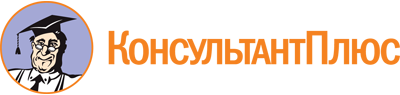 Закон Псковской области от 30.11.2020 N 2123-ОЗ
(ред. от 19.07.2023)
"О льготах по налогу на имущество организаций и транспортному налогу на территории Псковской области"
(принят Псковским областным Собранием депутатов 26.11.2020)Документ предоставлен КонсультантПлюс

www.consultant.ru

Дата сохранения: 27.11.2023
 30 ноября 2020 годаN 2123-ОЗСписок изменяющих документов(в ред. законов Псковской областиот 02.04.2021 N 2165-ОЗ, от 25.06.2021 N 2194-ОЗ, от 30.11.2021 N 2216-ОЗ,от 31.03.2022 N 2247-ОЗ, от 03.11.2022 N 2296-ОЗ, от 25.11.2022 N 2304-ОЗ,от 31.01.2023 N 2339-ОЗ, от 19.07.2023 N 2401-ОЗ)N п/пНаименование объекта налогообложенияНалоговая ставка (в рублях)1Автомобили легковые с мощностью двигателя (с каждой лошадиной силы):1.1.до 75 л.с. (до 55,16 кВт) включительно1,61.2.свыше 75 л.с. до 100 л.с. (свыше 55,16 кВт до 73,55 кВт) включительно1,91.3.свыше 100 л.с. до 150 л.с. (свыше 73,55 кВт до 110,33 кВт) включительно2,82Мотоциклы и мотороллеры с мощностью двигателя (с каждой лошадиной силы):2.1.до 20 л.с. (до 14,7 кВт) включительно0,82.2.свыше 20 л.с. до 35 л.с. (свыше 14,7 до 25,74 кВт) включительно1,52.3.свыше 35 л.с. до 50 л.с. (свыше 25,74 кВт до 36,77 кВт) включительно3,93Автобусы с мощностью двигателя (с каждой лошадиной силы):3.1.до 200 л.с. (до 147,1 кВт) включительно3,93.2.свыше 200 л.с. (свыше 147,1 кВт)7,74Грузовые автомобили с мощностью двигателя (с каждой лошадиной силы):4.1.до 100 л.с. (до 73,55 кВт) включительно1,94.2.свыше 100 л.с. до 150 л.с. (свыше 73,55 кВт до 110,33 кВт) включительно3,04.3.свыше 150 л.с. до 200 л.с. (свыше 110,33 кВт до 147,1 кВт) включительно3,94.4.свыше 200 л.с. до 250 л.с. (свыше 147,1 кВт до 183,9 кВт) включительно5,04.5.свыше 250 л.с. (свыше 183,9 кВт)6,65Другие самоходные транспортные средства, машины и механизмы на пневматическом и гусеничном ходу (с каждой лошадиной силы)1,96Моторные лодки с мощностью двигателя (с каждой лошадиной силы) до 35 л.с. (до 25,75 кВт) включительно2,5